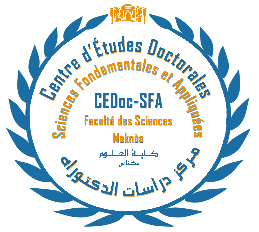 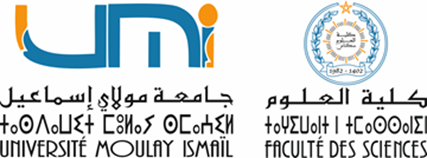 (Doctorat : D6)THESE DE DOCTORAT Nom et Prénom du candidat : ................................................................................ …………………………………Formation Doctorale : ................................................................................ …………………………………………………Je soussigné……………………………………………………..………………Atteste que les corrections exigées par le Jury ont été accomplies par le candidat.Titre de la thèseDiscipline/ SpécialitéNom du Directeur de thèseStructure de RechercheNom du CodirecteurStructure de RechercheSignature du directeur de thèse (ou d’un membre du jury) : 